Please fill out all relevant boxes in each of the sections. Further guidance on the course approval process can be found on the Partnerships Team webpages. Approval processThe Partner Institution putting forward the proposal is responsible for ensuring that the submission addresses all relevant issues. This form is required to be completed for all Category 1 courses in order to complete the approval process. For Category 2 and 3 courses this form is required to be submitted as part of the course documentation prior to the validation event. SubmissionPlease return this form to the relevant Partnerships Manager or partnerships@essex.ac.uk. If you have any questions or queries, please contact partnerships@essex.ac.uk or your relevant Partnerships Manager.SECTION A:Changes and consultation since Development stagePlease outline any changes to the course proposal since Development Stage approval was granted (if any). This includes resource requirements, academic content and the information given on the development approval form. If there have been significant changes to the course proposal then prospective students, including those who have received offers, will need to be notified of any changes.Please provide an updated programme specification and module map if changes have been made since the Development Stage.If no changes have been made, then please confirm by checking the box below. No changes have been made since development stage approval. SECTION B: Additional informationDocuments attached:SECTION C: Approval Partner Institution University of EssexPartnerships Team CommentsCategory 1 Final Approval Document review informationNew Course Approval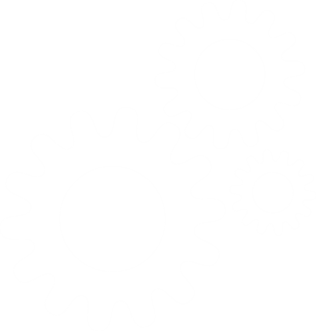 Final stage formFinal stage formSectionInformation gatheredSECTION A: Changes since Development stageDetails of changes and consultation that have been madeSECTION B: Additional documentationFinal documentation that is required for approval.SECTION C: ApprovalApproval status of the course.Partner InstitutionCourse title and award (including named exit awards)Validation CategoryCategory 1 Category 2 Category 3  Changes since Development Stage approval:Has any further consultation been undertaken since Development Stage approval? Please include any industry, professional or student consultation and how this has been accounted forFinal Module DocumentationFinal Module DocumentationModule CodeModule Outline attachedFinal Course-Level DocumentationFinal Course-Level DocumentationFinal Programme Specification (including named exit award programme specifications)Final Module MapWork-based/placement learning form (if applicable)Apprenticeship form (if applicable)Postgraduate Research – Course Validation Summary document (if applicable)Other Please specifyProposal supported by the Head of Department / Head of HE at Partner InstitutionProposal supported by the Head of Department / Head of HE at Partner InstitutionProposal supported by the Head of Department / Head of HE at Partner InstitutionProposal supported by the Head of Department / Head of HE at Partner InstitutionDepartmentSignedDateProposal supported by Head of Department/School, University of Essex Proposal supported by Head of Department/School, University of Essex Proposal supported by Head of Department/School, University of Essex Proposal supported by Head of Department/School, University of Essex CommentsSignedDateAny additional consultation/approval(s) required?  Any additional consultation/approval(s) required?  Any additional consultation/approval(s) required?  Any additional consultation/approval(s) required?  Any additional consultation/approval(s) required?  Any additional consultation/approval(s) required?  Course Records Yes      NoCourse Records Yes      NoRoA Variations Yes      NoAdmissions Yes      NoAdmissions Yes      NoAdmissions Yes      NoComments Comments Comments Comments Comments Comments SignedDateProposal support: Deputy Dean of Partnerships (Category 1 and 2 only)Proposal support: Deputy Dean of Partnerships (Category 1 and 2 only)Proposal support: Deputy Dean of Partnerships (Category 1 and 2 only)Proposal support: Deputy Dean of Partnerships (Category 1 and 2 only)CommentsSignedDateDean of Partnerships ApprovalDean of Partnerships ApprovalDean of Partnerships ApprovalDean of Partnerships ApprovalDean of Partnerships ApprovalDean of Partnerships ApprovalFinal Stage approval giveFinal Stage approval give☐ Yes (no conditions☐ Yes (with conditions)Please specify conditions below☐ Yes (with conditions)Please specify conditions below☐ NoCommentsDeadline for response to conditions and recommendationsDeadline for response to conditions and recommendationsDeadline for response to conditions and recommendationsDeadline for response to conditions and recommendationsDeadline for response to conditions and recommendationsdd/mm/yySignedDateDocument ownerPartnerships TeamDocument authorQuality and Academic Development TeamDocument last reviewed byDawn Mott, Partnerships Manager (Development and Oversight)Date last reviewed OnFebruary 2022Review frequencyAnnually